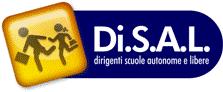 Dirigenti Scuole Autonome e LibereAssociazione professionale dirigenti scuole statali e paritarieEnte qualificato dal Miur alla formazioneOfferta formativa agli Istituti scolastici ed ai Centri di Formazionestatali e non statali2016Una solidarietà professionale tra dirigenti nella scuolaPresentazioneLe attività di formazione che presentiamo sono in parte la riproposizione di corsi messi a disposizione dei soci in questi anni e in parte mirano a sviluppare tematiche  nuove di attualità per il mondo scolastico: sono espressione di un lavoro comune, sviluppato con senso di gratuità sulla base di una larga condivisione di aspirazioni, obiettivi, giudizi sull’educazione e sulla sua centralità nel processo di formazione.I corsi possono essere realizzati da scuole singole, da reti di scuole o direttamente da DiSAL attraverso gli USR o gli USP.  I corsi hanno come destinatari i docenti, i dirigenti scolastici di una rete, il personale amministrativo delle scuole statali e non statali di ogni ordine e grado. In particolare, la nota del MIUR del 7/1/2016, prot. n.35,  avente come oggetto “Indicazioni e orientamenti per la definizione del piano triennale per la formazione del personale”, riafferma la richiesta ad ogni scuola di elaborare un piano triennale dell’offerta formativa.La stessa nota recita che “la comunità professionale di ogni scuola, in particolare il Collegio nelle sue diverse articolazioni tecniche, è il contesto per l’elaborazione dei programmi di formazione in servizio. Tenuto conto delle priorità nazionali, le iniziative formative scaturiscono dall’analisi dei bisogni degli insegnanti, dalla lettura ed interpretazione delle esigenze dell’istituto, evidenziate dall’autovalutazione d’istituto, dai piani di miglioramento, dalle proposte di innovazione che si intendono mettere in atto”.Le proposte dei nostri corsi sono strutturate facendo riferimento ad un repertorio di metodologie innovative, come richiamato dalla nota del MIUR.  Precisiamo che le tematiche presenti nel repertorio dei corsi proposti sono  in linea con i temi strategici della formazione indicati dalla nota ministeriale.L’innovazione di questo opuscolo sta nel tentativo di dare organicità, stabilità e qualità a questo settore di proposte dell’Associazione ai dirigenti scolastici ed alle scuole che essi dirigono, in tal modo confermando il nostro impegno per sostenere il lavoro di tutti coloro che con noi condividono la passione per l’educazione e per la cultura.     Il Responsabile Formazione                                               Il Presidente              Feliciana Cicardi                                                       Ezio DelfinoNote operative1.   Il responsabile DiSAL della formazione e il direttore del singolo corso  avranno cura di svolgere i contenuti e la metodologia secondo le esigenze ed i bisogni formativi definiti dal Collegio docenti o dalla Rete di scuole.2.  Alla fine del corso DiSAL rilascerà l’attestato di partecipazione in quanto Ente qualificato dal Ministero dell’Istruzione, Università e Ricerca  alla formazione del personale della scuola ai sensi del D.M. 177/2000,  del D.M. 13/07/2004.  Il riconoscimento comporta la possibilità, secondo le norme vigenti, di esonero dal servizio.3.   I referenti regionali, i dirigenti scolastici o i docenti responsabili della formazione potranno chiedere informazioni sui progetti, sulle metodologie e sui preventivi di spesa scrivendo a formazione@disal.it.  Nella mail indicare il referente per i successivi contatti telefonici.4.   Agli istituti diretti da soci DiSAL verranno applicate speciali condizioni, come indicato nelle convenzioni annuali  (vedi su www.disal.it  la pagina “Servizi ai soci”).IndicePrimo cicloProgettare per competenze. Curricolo verticale di Istituto. Una ricerca-azioneCompiti di realtà per una certificazione delle competenze specchio di realtà. Una ricerca-azioneGrammatica e grammatiche. Modelli linguistici e di sviluppo cognitivoPer una scuola dell’inclusione. Disabilità, disturbi evolutivi specifici e BESLavorare in team. Per una rinnovata professionalità docenteSecondo cicloLe Indicazioni  Nazionali e la problematica delle competenzeL’alternanza scuola-lavoro: modelli didattici e organizzativiPer tutti gli ordini di scuolaL’autovalutazione di Istituto. La scuola si conosce per una proposta educativo-culturale sempre più efficaceControllo strategico e miglioramento del servizio. POF, PTOF: azioni ed attoriScuola e web. Per un modello di comunicazione trasparenteIl fund raising. Per una cultura della pro attivitàTITOLOPROGETTARE PER COMPETENZE. CURRICOLO VERTICALE DI ISTITUTO.UNA RICERCA AZIONEDESTINATARIDocenti di tutte le materie, in particolare docenti che fanno parte della commissione per la progettazione del curricolo disciplinare e di scuolaFINALITA’Padroneggiare il significato autentico di competenza nella scuola. Dalle Indicazioni Nazionali le competenze: per un curricolo verticale. Individuare i cambiamenti che un curricolo per competenze richiede nelle modalità di fare scuola.CONTENUTIDefinizione corretta e funzionale di competenza. Le caratteristiche delle competenze disciplinari, delle competenze chiave e delle competenze di cittadinanza. La costruzione di un curricolo verticale. Analisi del proprio curricolo disciplinare. Revisione o costruzione di un curricolo per competenze in una o più discipline o ambiti disciplinari, alla luce dei punti critici e delle positività individuate in un gruppo di lavoro. Restituzione/validazione da parte dell’esperto.TEMPI4 incontri di 2/3 ore ciascuno. Tra il terzo e il quarto incontro momenti di lavoro tra docenti in autonomia.RELATORIEsperti in costruzione curricolare e progettazione per competenze. Pedagogisti.CERTIFICAZIONE La certificazione è rilasciata dal direttore del corso.Il monitoraggio in uscita prevedeUn questionario sul raggiungimento delle competenze previste dal contratto iniziale,un questionario sul livello di soddisfazione dei partecipanti.TITOLOSTRUMENTI E COMPITI DI REALTA’ PER UNA CERTIFICAZIONE DELLE COMPETENZE SPECCHIO DI REALTA’. UNA RICERCA AZIONEDESTINATARIDocenti di tutte le materie ed educazioni e docenti di sostegnoFINALITA’Comprendere finalità e strumenti per la certificazione delle competenze nella recente normativa. Individuare le caratteristiche peculiari della valutazione e della certificazione.Conoscere strumenti e metodologie che consentano una reale certificazione delle competenze. Acquisire conoscenze e competenze relative ai compiti di realtà che consentano la certificazione delle competenze degli alunni.Padroneggiare gli strumenti in situazione di insegnamento/apprendimento. Predisporre compiti di realtà per la certificazione delle competenze.CONTENUTILa CM 3 del 13/2/2015 e relative Linee guida.Gli indicatori di competenza.Le rubriche, i diari di bordo, check list per l’osservazione degli alunni in situazione di operatività.Una reale e possibile personalizzazione.Modelli di certificazione sperimentali o integrativi  della modulistica indicata dalla Circolare Ministeriale.TEMPI4 incontri di 2/3 ore ciascuno.Dopo il terzo incontro applicazione sul campo da parte dei docenti di strumenti e compiti di realtà per una valida certificazione.Il 4° incontro prevede la verifica dell’efficacia certificativa degli strumenti  messi in campo dai docenti e delle unità di lavoro con compiti di realtà  affrontate dagli alunni.RELATORIEsperti in valutazione e certificazione delle competenze. Pedagogisti. Ricercatori universitariCERTIFICAZIONELa certificazione è rilasciata dal direttore del corso.Il monitoraggio in uscita prevede-un questionario sul raggiungimento delle competenze previste dal contratto iniziale,-un questionario sul livello di soddisfazione dei partecipanti.TITOLOGRAMMATICA E GRAMMATICHE. MODELLI LINGUISTICI E DI SVILUPPO COGNITIVODESTINATARIDocenti di lingua italiana e di ambito disciplinare linguisticoFINALITA’Analizzare i vari modelli grammaticali per individuare quelli più funzionali alle caratteristiche cognitive degli alunni. Conoscere le corrette caratteristiche degli ‘oggetti’ grammaticali. Costruire unità di lavoro adeguate ed efficaci.CONTENUTIL’insegnamento della grammatica tra tradizione e nuova normativa. La crisi delle definizioni astratte delle parti del discorso e la grammatica funzionale. L’analisi logica tradizionale e la grammatica valenziale: pregi e limiti. L’insegnamento della grammatica alla prova dei quesiti Invalsi. Le competenze di comprensione del testo e il contributo della grammatica.TEMPI4 incontri di tre ore ciascuno.RELATORIEsperti in grammatica della lingua italiana ed esperti in costruzione ed analisi degli esiti delle prove Invalsi.CERTIFICAZIONELa certificazione è rilasciata dal direttore del corso.Il monitoraggio in uscita prevede-un questionario sul raggiungimento delle competenze previste dal contratto iniziale,-un questionario sul livello di soddisfazione dei partecipanti.TITOLOPER UNA SCUOLA DELL’INCLUSIONE. DISABILITA’, DISTURBI EVOLUTIVI SPECIFICI E BESDESTINATARIDocenti di tutte le materie e docenti di sostegnoFINALITA’Il corso propone l’analisi della normativa attuale. Stabilire una classificazione corretta dei disturbi evolutivi per un affronto efficace delle difficoltà degli alunni. Individuare strumenti per una operatività ed una valutazione adeguate.CONTENUTIDalla normativa ad una corretta definizione di situazioni reali presenti nella scuola. La valutazione per promuovere e potenziare elementi positivi degli alunni in difficoltà: metodi e strumenti. Il rapporto scuola/famiglia: contenuti, modalità e strumenti. Studio di uno o più casi reali presenti nella scuola. Restituzione e analisi dello studio di caso da parte dell’esperto (opzionale).TEMPI4/5 incontri di 2/3 ore ciascuno.RELATORIDocenti universitari, professionisti che si occupano dei vari disturbi evolutivi specifici.CERTIFICAZIONELa certificazione è rilasciata dal direttore del corso.Il monitoraggio in uscita prevede-un questionario sul raggiungimento delle competenze e conoscenze previste dal contratto iniziale,-un questionario sul livello di soddisfazione dei partecipanti.TITOLOLAVORARE IN TEAM. PER UNA RINNOVATA PROFESSIONALITA’ DOCENTE DESTINATARITutti i docenti, in particolare coloro che fanno parte di équpes di progetto e commissioni tematicheFINALITA’Comprendere le logiche di funzionamento di un gruppo di lavoro,. Acquisire strumenti concettuali ed indicazioni di strategie da adottare per aumentare la produttività dei gruppi. Acquisire  e migliorare la consapevolezza sulle dinamiche gruppali dei soggetti coinvolti.CONTENUTIDefinizione di gruppo di lavoro. Le fasi di un gruppo. Le forme ed i tipi della comunicazione. Il conflitto e la negoziazione. La decisionalità nel gruppo. La ridefinizione dei gruppi professionali nella scuola. Consigli di interclasse, consigli di classe, collegio docenti, commissioni: obiettivi e modalità di lavoro.TEMPI4 moduli di 4 ore ciascuno oppure due giornate di 8 ore ciascuna.RELATORIEsperti in comunicazione e dinamiche di gruppo.CERTIFICAZIONELa certificazione è rilasciata dal direttore del corso.Il monitoraggio in uscita prevede-un questionario sul raggiungimento delle competenze previste dal contratto iniziale,-un questionario sul livello di soddisfazione dei partecipanti.TITOLOLE INDICAZIONI NAZIONALI DEI LICEI E LA PROBLEMATICA DELLE COMPETENZEDESTINATARIDirigenti scolastici e docenti dei liceiFINALITA’Fornire elementi conoscitivi in tema di Indicazioni Nazionali dei Licei.Approfondire il tema delle competenze e della personalizzazione.Progettare un percorso per attuare un insegnamento che sappia attivare le competenze.1° incontro – Le indicazioni nazionali dei licei. Il tema delle competenze, della personalizzazione e della didattica attiva nelle I.N. dei licei e nelle Linee guida dei Tecnici. Individuazione delle modalità di lavoro per gruppi di disciplina o per consigli di classe.2° incontro – Lavoro laboratoriale secondo le modalità definite nel primo incontro; progettare un percorso da attuare in classe con lo scopo di attivare le competenze mediante un insegnamento che ponga al centro l’allievo e promuova la partecipazione/collaborazione attiva degli studenti.Dopo il secondo incontro attivazione in classe dei percorsi progettati.3° incontro – Valutazione del lavoro svolto in classe con particolare riferimento alle difficoltà degli studenti e alle criticità incontrate dai docenti.4° incontro – Progettazione di strumenti efficaci per un’azione di miglioramento, ad es. modalità per il recupero, valorizzazione delle potenzialità dei singoli.TEMPI4 incontri di tre ore ciascuno.RELATORIEsperti in curricolazione per competenze, ricercatori universitariCERTIFICAZIONELa certificazione è rilasciata dal direttore del corso.Il monitoraggio in uscita prevede-un questionario sul raggiungimento delle competenze previste dal contratto iniziale-un questionario sul livello di soddisfazione dei partecipanti.TITOLOL’ALTERNANZA SCUOLA-LAVORO. MODELLI DIDATTICI E ORGANIZZATIVIDESTINATARIDirigenti scolastici e docenti dei licei, degli istituti tecnici e professionaliFINALITA’Fornire elementi conoscitivi sulle innovazioni normative e progettuali del settoreVerificare ed approfondire la scelta di modelli organizzativi già in attoCo-progettare, in un contesto di laboratorio, un percorso di alternanza con attenzione alle relazioni con la didattica disciplinare e delle competenze, alle problematiche organizzative, alle relazioni col territorio, al monitoraggio periodico ed alla valutazioneATTIVITA’1° incontro - Verifica della domanda formativa e delle esperienze in atto. Sintesi del quadro normativo, istituzionale. I soggetti coinvolti e le figure professionali necessarie. 2° incontro - Buone pratiche e migliori esperienze presenti nel quadro nazionale dell’indirizzo specifico dell’Istituto. I rapporti col territorio nella prospettiva di una alleanza formativa permanente3° incontro - Progettare l’alternanza e ripensare la didattica ordinaria. L’esperienza di lavoro come risorsa per la formazione complessiva dello studente4° incontro – Elaborazione di un progetto, presentazione di materiali per la programmazione, il monitoraggio e la valutazione finale.TEMPI4 incontri di tre ore ciascuno.RELATORIDirigenti scolastici esperti nel settore, ricercatori universitariCERTIFICAZIONELa certificazione è rilasciata dal direttore del corso.Il monitoraggio in uscita prevede:- l’elaborazione di un fac-simile di progetto sulla base della domanda formativa iniziale- un questionario sul livello di soddisfazione dei partecipanti.TITOLOIL CONTROLLO STRATEGICO. POF E PTOF: AZIONI ED ATTORIDESTINATARIDirigenti e Docenti di ogni ordine e grado di scuolaFINALITA’Fornire ai partecipanti una chiara comprensione del significato del controllo strategico, nella logica del controllo e della progettazione del POF e del PTOF nella scuola.Far acquisire i primi elementi di metodo per l’impostazione del controllo nei settori nei quali si opera.Utilizzare alcuni strumenti operativi per l’attuazione del controllo strategico.CONTENUTISistemi e processi. Il controllo strategico come strumento di valutazione delle politiche. Analisi di processi. Processi complessi. Project work. Confronto delle produzioni e ulteriori contributi teorici. Indicatori per il controllo strategico. Studio di casi.TEMPI3 incontri di 4 ore ciascunoRELATORIEsperti  di controllo strategico, ricercatori,  dirigenti scolasticiCERTIFICAZIONELa certificazione è rilasciata dal direttore del corso.Il monitoraggio in uscita prevede-un questionario sul raggiungimento delle competenze previste dal contratto iniziale,-un questionario sul livello di soddisfazione dei partecipanti.TITOLOL’AUTOVALUTAZIONE DI ISTITUTO. LA SCUOLA SI CONOSCE PER UNA PROPOSTA EDUCATIVO-CULTURALE SEMPRE PIU’ EFFICACEDESTINATRIDirigenti scolastici e docenti responsabili della qualità e della valutazione di sistema di una scuola (commissione RAV).FINALITA’Fornire gli elementi conoscitivi per la valutazione di Istituto e l’uso di strumenti previsti dal RAV.Abilitare i partecipanti all’uso di questi strumenti secondo una logica di sistema, nonché all’ “interpretazione” degli esitiCONTENUTIIl modello di autovalutazione nella normativa. Il check up di istituto per l’analisi dei processi. Gli obiettivi di miglioramento. Come individuarli e come attivare stratege per il loro perseguimento.TEMPI4 incontri di 3 ore ciascuno.RELATORIDirigenti scolastici, esperti accreditati presso il MIUR per l’ispezione nelle scuole.CERTIFICAZIONELa certificazione è rilasciata dal direttore del corso.Il monitoraggio in uscita prevede-un questionario sul raggiungimento delle competenze previste dal contratto iniziale-un questionario sul livello di soddisfazione dei partecipanti. TITOLOSCUOLA E WEB. PER UN MODELLO DI COMUNICAZIONE TRASPARENTEDESTINATARIDirigenti scolastici e figure di sistemaFINALITA’Creare un sito della scuola è diventata ormai una necessità, peraltro già condivisa dalla maggioranza delle scuole. Il gestire correttamente il sito, sfruttando tutte le potenzialità comunicative, pur nel rispetto della privacy, è diventato un impegno interessante ed utile per il dirigente scolastico. La delega a personale esperto deve presupporre comunque una conoscenza degli strumenti tecnici e delle loro potenzialità.CONTENUTI1° incontro - Tecnologie “on line” e tecnologie “on site”Quando è preferibile lavorare “on site” e quando “on line”.       Esempi di integrazione tra le due tecnologie:  L’orario scolastico; Gli scrutini; L’orientamento; I libri di testo. Come organizzare una intranet didattico-amministrativa.2° incontro  - Alcuni esempi di applicazioni didatticheIl registro on line, I test on line, Il giornalino scolastico.3° incontro  -  Monitorare il lavoro attraverso la modulisticaVerbali, Circolari, Programmazione didattica e relazioni finali dei docenti, Monitoraggio di progetti.4° incontro  -  Il web nella scuola: dal sito vetrina al portale dei serviziArchitettura ideale di un web scolastico: la comunicazione trasparente, Personalizzare la comunicazione: le famiglie, i docenti, gli studenti, Apertura agli enti locali, agli enti culturali ed alle aziende.TEMPI5 incontri di 3 ore ciascunoRELATORIDirigenti scolastici, esperti informaticiCERTIFICAZIONELa certificazione rilasciata dal direttore del corso.Il monitoraggio in uscita prevede-un questionario sul raggiungimento delle competenze previste dal contratto iniziale,-un questionario sul livello di soddisfazione dei partecipanti.TITOLOIL FUND RAISING. PER UNA CULTURA DELLA PRO ATTIVITA’DESTINATARIDirigenti scolastici, docenti, membri del Consiglio di Istituto di scuole statali e paritarieFINALITA’Diffondere nelle istituzioni scolastiche la cultura della pro attività.Offrire strumenti adeguati per sostenere la progettualità col reperimento di risorse, nel quadro di una gestione strategica del Programma annuale o triennale.CONTENUTILa cultura della pro attività. La normativa del settore non  profit e le possibili applicazioni alla scuola. Il fund raising, il marketing strategico, il marketing sociale. Le strategie e gli strumenti del fund raising. La rendicontazione sociale e la comunicazione con gli stakeholder.TEMPI4 incontri di 3 ore ciascuno.RELATORIDirigenti scolastici, esperti in fund raising.CERTIFICAZIONELa certificazione è rilasciata dal direttore del corso.Il monitoraggio in uscita prevede-un questionario sul raggiungimento delle competenze previste dal contratto iniziale,-un questionario sul livello di soddisfazione dei partecipanti.